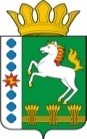 КОНТРОЛЬНО-СЧЕТНЫЙ ОРГАН ШАРЫПОВСКОГО РАЙОНАКрасноярского краяУТВЕРЖДЕНприказом Контрольно – счетного органа Шарыповского районаот 16 декабря 2013 года № 31СТАНДАРТ ОРГАНИЗАЦИИ ДЕЯТЕЛЬНОСТИ КОНТРОЛЬНО – СЧЕТНОГО ОРГАНА ШАРЫПОВСКОГО РАЙОНАСОД 4 «Подготовка годового отчета о деятельности Контрольно – счетного органа Шарыповского района»Шарыпово2013СодержаниеОбщие положенияСтандарт организации деятельности Контрольно – счетного органа Шарыповского района СОД 4 «Подготовка годового отчета о деятельности Контрольно – счетного органа Шарыповаского района» (далее  -  Стандарт) подготовлен в соответствии с Федеральным законом от 07.02.2011 № 6-ФЗ «Об общих принципах организации и деятельности контрольно – счетных органов  субъектов Российской Федерации и муниципальных образований», статьями 1, 27  Решения Шарыповского районного Совета депутатов от 20.09.2012 № 31/289р «О внесении изменений и дополнений в Решение  Шарыповского районного Совета депутатов от 21.06.2012 № 28/272р «О создании Контрольно – счетного органа Шарыповского района» и Регламентом Контрольно – счетного органа, утвержденного председателем Контрольно – счетного органа Шарыповского района от 26.10.2012, стандартами финансового контроля и стандартами организации деятельности Контрольно – счетного органа Шарыповского района (далее - Контрольно – счетный орган Шарыповского района).Стандарт определяет правила подготовки Годового отчета о деятельности Контрольно – счетного органа (далее – Годовой отчет), структуру отчета о работе  Контрольно – счетного органа, организацию работы по подготовке проекта Годового отчета, общие требования к формированию Годового отчета.Целью Стандарта является установление порядка и правил подготовки Годового отчета.Задачей Стандарта является определение общих требований:- к структуре Годового отчета;- к организации работы по подготовке Годового отчета;- к учету количества проведенных контрольных и экспертно – аналитических мероприятий;- к оформлению Годового отчета;- к порядку утверждения Годового отчета.1.5. Основные термины и понятия:Предварительный контроль – контроль в процессе рассмотрения проектов районного бюджета, нормативных правовых актов по бюджетно – финансовым и имущественным вопросам;Оперативный контроль – контроль над поступлением доходов и расходованием средств районного бюджета, включая средства от использования имущества, движения имущества, использованием источников финансирования дефицита бюджета;Последующий контроль – контроль, осуществляемый Контрольно – счетным органом по итогам совершенствования хозяйственных операций со средствами краевого и местных бюджетов и использования имущества.Под государственными (муниципальными) средствами для целей настоящего стандарта понимаются:- средства краевого бюджета;- средства районного бюджета;- средства бюджета поселений;- имущество муниципального образования;- государственные (муниципальные) долговые обязательства;- иные средства, действие полномочий на которые предусмотрено законодательством о контрольно – счетных органах.Контрольное мероприятие – организационная форма осуществления контрольной деятельности, посредством которой обеспечивается реализация задач, функций и полномочий Контрольно – счетного органа, которое осуществляется в форме проверки и обследований.Экспертно – аналитическое мероприятие – организационная форма осуществления экспертно – аналитической деятельности, посредством которой обеспечивается реализация задач, функций и полномочий Контрольно – счетного органа, которое осуществляется путем проведения анализа, мониторинга, оценки и экспертизы.Нецелевое использование бюджетных средств – нарушение, выразившееся в направлении и использовании бюджетных средств на цели, не соответствующие условиям получения указанных средств, определенным утвержденным бюджетом, бюджетной росписью, уведомлением о бюджетных ассигнованиях, бюджетной сметой либо иным правовым основанием их получения.Ущерб – негативные последствия для краевого бюджета в форме убытков, недополученных доходов, непредвиденных расходов, утраты, порчи имущества, недополученной выгоды, причиненные действиями должностных лиц и хозяйствующих субъектов.1.6. Контрольно – счетный орган ежегодно осуществляют подготовку Годового отчета о своей деятельности, который представляется на рассмотрение Шарыповскому районному Совету депутатов не позднее 1 апреля года, следующего за отчетным.Структура отчетаГодовой отчет состит из сводной части и сведений о проведенных экспертно – аналитических мероприятий, контрольных мероприятиях по направлениям деятельности и Контрольно – счетного органа.Годовой отчет включает следующие разделы и подразделы:Общие (вводные) положения.Компетенция Контрольно – счетного органа.Организационное и документационное обеспечение деятельности.Правовое обеспечение деятельности.Приоритеты в работе Контрольно – счетного органа в отчетном году.Задачи Контрольно – счетного органа.Виды деятельности Контрольно – счетного органа, формы и методы осуществляемого ею контроля.Контроль за формированием и исполнением районного бюджета.Предварительный контроль.Оперативный контроль.Последующий контроль.Меры, принимаемые по результатам контроля за формированием и исполнением районного бюджета.Внешние проверки главных администраторов бюджетных средств.Контрольная деятельность Контрольно – счетного органа.Характеристика контрольных мероприятий.Основные оценки по результатам контроля.Ущерб, нецелевое использование бюджетных средств и иные финансовые нарушения.Организация контроля за устранением нарушений, выявленных в ходе контрольных мероприятий, проводимых Контрольно – счетным органом.Экспертно – аналитическая деятельность Контрольно – счетного органа.Экспертиза проектов нормативных актов.Предложения по совершенствованию законодательства.Иная экспертно – аналитическая работа.Обеспечение доступа к информации о деятельности Контрольно – счетного органа и взаимодействие Контрольно – счетного органа (информирование общественности).Информирование общественности о деятельности Контрольно – счетного органа.Взаимодействие Контрольно – счетного органа с другими контрольно – счетными органами.Взаимодействие Контрольно – счетного органа с правоохранительными органами.Взаимодействие Контрольно – счетного органа с органами местного самоуправления.Планы и задачи Контрольно – счетного органа на перспективу.Подготовка проекта отчета Подготовка проекта сводной части Годового отчета осуществляется аудитором Контрольно – счетного органа. Проект Годового отчета для рассмотрения и утверждения представляется председателю Контрольно – счетного органа до 15 марта года, следующего за отчетным. Утвержденный Годовой отчет представляется на рассмотрение в Шарыповский районный Совет депутатов не позднее 1 апреля года, следующего за отчетным. Представление Годового отчета в Шарыповский районный Совет депутатов осуществляется председателем Контрольно – счетного органа. Годовой отчет после рассмотрения Шарыповский районный Совет депутатов публикуется в «Ведомостях Шарыповского района» и на официальном сайте Шарыповского района в разделе Контрольно – счетного органа в сети Интернет.Правила формирования данных отчетовУчет количества проведенных контрольных и экспертно – аналитических мероприятий осуществляется по исполненным пунктам плана работы Контрольно – счетного органа. Контрольные и экспертно – аналитические мероприятия учитываются  раздельно.В Годовом отчете приводятся данные только по завершенным контрольным и экспертно – аналитическим мероприятиям (отчеты, утвержденные председателем Контрольно – счетного органа).При определении количества проверенных объектов в качестве объекта проверки учитывается организация (юридическое лицо), в которой в отчетном периоде были проведены контрольные мероприятия. При проведении нескольких контрольных мероприятий на одном объекте  в течение отчетного периода объект учитывается один раз.Все данные приводятся строго за отчетный период (за период с 1 января по 31 декабря отчетного года). Информация по выявленному ущербу, нецелевому использованию бюджетных средств и иным финансовым нарушениям включая в отчет о работе Контрольно – счетного органа.Требования к оформлению отчетов Контрольно – счетного органаТекстовые документы и материалы к формированию отчетов о работе Контрольно – счетного органа оформляются в соответствии с инструкцией по делопроизводству, утвержденной приказом Контрольно – счетного органа от 23.10.2013 № 23/1.Документы и материалы к формированию отчетов о работе Контрольно – счетного органа представляются на бумажном носителе и в электронном виде Шарыповский районный Совет депутатов.Суммы выявленного и возмещенного ущерба, нецелевого использования бюджетных средств и иных финансовых нарушений указываются в тысячах рублей с точностью до первого десятичного знака.1.Общие положенияОбщие положения32.Структура отчета Структура отчета 43.Подготовка проекта отчетаПодготовка проекта отчета54.Правила формирования данных отчетаПравила формирования данных отчета65.Требования к оформлению отчетаТребования к оформлению отчета6